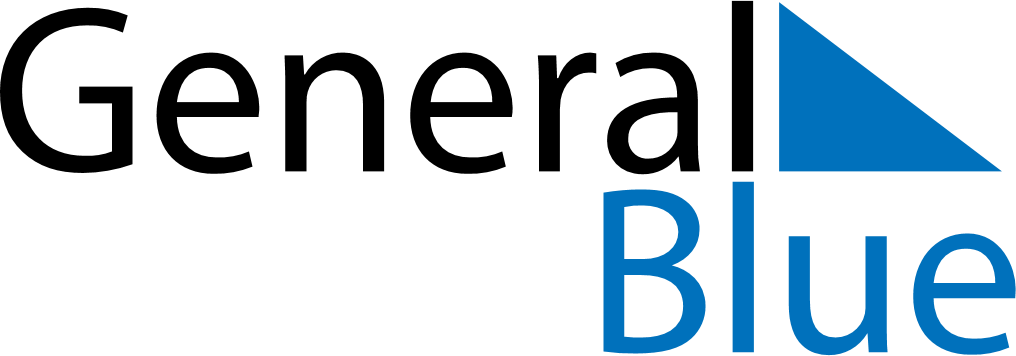 August 2030August 2030August 2030PhilippinesPhilippinesSUNMONTUEWEDTHUFRISAT123456789101112131415161718192021222324Ninoy Aquino Day25262728293031National Heroes’ Day